Petersburg Medical Center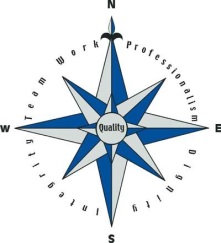 103 Fram Street					                 	     Phone:  907-772-4291 PO Box 589							         Fax:  907-772-3085 Petersburg, AK  99833BOARD MEETINGA g e n d aDATE:			Thursday, March 26th, 2020TIME:				5:00 p.m.LOCATION:			Dorothy Ingle Conference Room/Conference Call                                                                                                Lead          	Handout	I.	CALL TO ORDER					Chair			 N/AII.	APPROVAL OF THE AGENDA                              Chair	 	 in packetIII.	APPROVAL OF BOARD MINUTES                       Chair		 in packet             – January 23rd, 2020                                           IV.	VISITOR COMMENTS				Chair			 N/AV.	BOARD MEMBER COMMENTS			Chair			 N/AVI.	REPORTSA. Quality & Infection Prevention			L. Bacom		at meetingAction required: Informational only	B.  Executive Summary				P. Hofstetter		in packetAction required: Informational onlyC.  Financial 	 	    				R. Tejera		in packet    	     Action required: Informational onlyVII.	UNFINISHED BUSINESSVIII.	NEW BUSINESSIX.	EXECUTIVE SESSIONBy motion, the Board will enter into Executive Session to discuss matters, the immediate knowledge of which would clearly have an adverse effect upon the finances of Petersburg Medical Center.  X.	NEXT MEETINGXI.	ADJOURNMENT